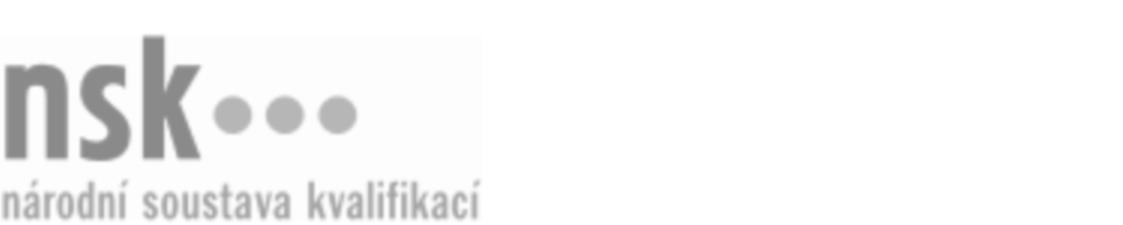 Kvalifikační standardKvalifikační standardKvalifikační standardKvalifikační standardKvalifikační standardKvalifikační standardKvalifikační standardKvalifikační standardManažer/manažerka prodeje (kód: 66-004-H) Manažer/manažerka prodeje (kód: 66-004-H) Manažer/manažerka prodeje (kód: 66-004-H) Manažer/manažerka prodeje (kód: 66-004-H) Manažer/manažerka prodeje (kód: 66-004-H) Manažer/manažerka prodeje (kód: 66-004-H) Manažer/manažerka prodeje (kód: 66-004-H) Autorizující orgán:Ministerstvo průmyslu a obchoduMinisterstvo průmyslu a obchoduMinisterstvo průmyslu a obchoduMinisterstvo průmyslu a obchoduMinisterstvo průmyslu a obchoduMinisterstvo průmyslu a obchoduMinisterstvo průmyslu a obchoduMinisterstvo průmyslu a obchoduMinisterstvo průmyslu a obchoduMinisterstvo průmyslu a obchoduMinisterstvo průmyslu a obchoduMinisterstvo průmyslu a obchoduSkupina oborů:Obchod (kód: 66)Obchod (kód: 66)Obchod (kód: 66)Obchod (kód: 66)Obchod (kód: 66)Obchod (kód: 66)Týká se povolání:Manažer prodejeManažer prodejeManažer prodejeManažer prodejeManažer prodejeManažer prodejeManažer prodejeManažer prodejeManažer prodejeManažer prodejeManažer prodejeManažer prodejeKvalifikační úroveň NSK - EQF:444444Odborná způsobilostOdborná způsobilostOdborná způsobilostOdborná způsobilostOdborná způsobilostOdborná způsobilostOdborná způsobilostNázevNázevNázevNázevNázevÚroveňÚroveňŘízení provozu obchodně provozní jednotky a lidských zdrojůŘízení provozu obchodně provozní jednotky a lidských zdrojůŘízení provozu obchodně provozní jednotky a lidských zdrojůŘízení provozu obchodně provozní jednotky a lidských zdrojůŘízení provozu obchodně provozní jednotky a lidských zdrojů44Cenotvorba a vyúčtování tržeb dle vnitřních předpisůCenotvorba a vyúčtování tržeb dle vnitřních předpisůCenotvorba a vyúčtování tržeb dle vnitřních předpisůCenotvorba a vyúčtování tržeb dle vnitřních předpisůCenotvorba a vyúčtování tržeb dle vnitřních předpisů44Sestavení objednávky podle nabídky dodavatelů a stavu zásob na prodejně a ve skladuSestavení objednávky podle nabídky dodavatelů a stavu zásob na prodejně a ve skladuSestavení objednávky podle nabídky dodavatelů a stavu zásob na prodejně a ve skladuSestavení objednávky podle nabídky dodavatelů a stavu zásob na prodejně a ve skladuSestavení objednávky podle nabídky dodavatelů a stavu zásob na prodejně a ve skladu44Přepočet cen zboží a služeb na cizí měnu při platbách na pokladnáchPřepočet cen zboží a služeb na cizí měnu při platbách na pokladnáchPřepočet cen zboží a služeb na cizí měnu při platbách na pokladnáchPřepočet cen zboží a služeb na cizí měnu při platbách na pokladnáchPřepočet cen zboží a služeb na cizí měnu při platbách na pokladnách33Vyplňování prodejní dokumentace, např. záručních listů, paragonů a příprava příslušných dokumentů v maloobchodní jednotceVyplňování prodejní dokumentace, např. záručních listů, paragonů a příprava příslušných dokumentů v maloobchodní jednotceVyplňování prodejní dokumentace, např. záručních listů, paragonů a příprava příslušných dokumentů v maloobchodní jednotceVyplňování prodejní dokumentace, např. záručních listů, paragonů a příprava příslušných dokumentů v maloobchodní jednotceVyplňování prodejní dokumentace, např. záručních listů, paragonů a příprava příslušných dokumentů v maloobchodní jednotce33Inventarizace zásob v obchodně provozní jednotceInventarizace zásob v obchodně provozní jednotceInventarizace zásob v obchodně provozní jednotceInventarizace zásob v obchodně provozní jednotceInventarizace zásob v obchodně provozní jednotce33Nabídka prodávaného zboží dle sortimentu s odbornou poradenskou službouNabídka prodávaného zboží dle sortimentu s odbornou poradenskou službouNabídka prodávaného zboží dle sortimentu s odbornou poradenskou službouNabídka prodávaného zboží dle sortimentu s odbornou poradenskou službouNabídka prodávaného zboží dle sortimentu s odbornou poradenskou službou33Vyřizování dodávek zboží pro zákazníky ze skladů vč. zajišťování dopravy, dojednávání termínů dodáníVyřizování dodávek zboží pro zákazníky ze skladů vč. zajišťování dopravy, dojednávání termínů dodáníVyřizování dodávek zboží pro zákazníky ze skladů vč. zajišťování dopravy, dojednávání termínů dodáníVyřizování dodávek zboží pro zákazníky ze skladů vč. zajišťování dopravy, dojednávání termínů dodáníVyřizování dodávek zboží pro zákazníky ze skladů vč. zajišťování dopravy, dojednávání termínů dodání44Přejímka, výkup, skladování, ošetřování zboží a manipulace se zásobami v obchodně provozní jednotcePřejímka, výkup, skladování, ošetřování zboží a manipulace se zásobami v obchodně provozní jednotcePřejímka, výkup, skladování, ošetřování zboží a manipulace se zásobami v obchodně provozní jednotcePřejímka, výkup, skladování, ošetřování zboží a manipulace se zásobami v obchodně provozní jednotcePřejímka, výkup, skladování, ošetřování zboží a manipulace se zásobami v obchodně provozní jednotce33Vedení administrativní dokumentace v obchodně provozní jednotceVedení administrativní dokumentace v obchodně provozní jednotceVedení administrativní dokumentace v obchodně provozní jednotceVedení administrativní dokumentace v obchodně provozní jednotceVedení administrativní dokumentace v obchodně provozní jednotce44Jednání ve styku se zákazníky, obchodními partnery a kontrolními orgány v souladu s platnou legislativouJednání ve styku se zákazníky, obchodními partnery a kontrolními orgány v souladu s platnou legislativouJednání ve styku se zákazníky, obchodními partnery a kontrolními orgány v souladu s platnou legislativouJednání ve styku se zákazníky, obchodními partnery a kontrolními orgány v souladu s platnou legislativouJednání ve styku se zákazníky, obchodními partnery a kontrolními orgány v souladu s platnou legislativou33Orientace v příslušné oborové legislativěOrientace v příslušné oborové legislativěOrientace v příslušné oborové legislativěOrientace v příslušné oborové legislativěOrientace v příslušné oborové legislativě44Tvorba obchodních a finančních plánů v obchodně provozní jednotceTvorba obchodních a finančních plánů v obchodně provozní jednotceTvorba obchodních a finančních plánů v obchodně provozní jednotceTvorba obchodních a finančních plánů v obchodně provozní jednotceTvorba obchodních a finančních plánů v obchodně provozní jednotce44Manažer/manažerka prodeje,  28.03.2024 20:35:28Manažer/manažerka prodeje,  28.03.2024 20:35:28Manažer/manažerka prodeje,  28.03.2024 20:35:28Manažer/manažerka prodeje,  28.03.2024 20:35:28Strana 1 z 2Strana 1 z 2Kvalifikační standardKvalifikační standardKvalifikační standardKvalifikační standardKvalifikační standardKvalifikační standardKvalifikační standardKvalifikační standardPlatnost standarduPlatnost standarduPlatnost standarduPlatnost standarduPlatnost standarduPlatnost standarduPlatnost standarduStandard je platný od: 07.10.2020Standard je platný od: 07.10.2020Standard je platný od: 07.10.2020Standard je platný od: 07.10.2020Standard je platný od: 07.10.2020Standard je platný od: 07.10.2020Standard je platný od: 07.10.2020Manažer/manažerka prodeje,  28.03.2024 20:35:28Manažer/manažerka prodeje,  28.03.2024 20:35:28Manažer/manažerka prodeje,  28.03.2024 20:35:28Manažer/manažerka prodeje,  28.03.2024 20:35:28Strana 2 z 2Strana 2 z 2